Załącznik do regulaminu publikacji i aktualizacji danych w Biuletynie Informacji Publicznej Urzędu Miejskiego w Głogowie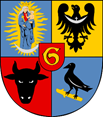 Urząd Miejski w GłogowieKARTA USŁUGSymbol karty:3124WFPDP1/2018Urząd Miejski w GłogowieNazwa usługi: Podatek od środków transportowychSymbol karty:3124WFPDP1/2018Cel usługi:Realizacja obowiązku podatkowego w zakresie opodatkowania środków transportowych:Przedmiot opodatkowania:·  samochody ciężarowe o dopuszczalnej masie całkowitej powyżej 3,5 tony,·  ciągniki siodłowe i balastowe przystosowane do używania łącznie z naczepą lubprzyczepą o dopuszczalnej masie całkowitej zespołu pojazdów od 3,5 tony,·  przyczepy i naczepy, które łącznie z pojazdem silnikowym posiadają dopuszczalną masęcałkowitą od 7 ton,·  autobusy.Uwaga! Obowiązek podatkowy nie dotyczy przyczep i naczep związanych wyłączniez działalnością rolniczą prowadzoną przez podatnika podatku rolnego.Kogo dotyczy?Podatnikami podatku są osoby fizyczne, osoby prawne oraz jednostki organizacyjne nieposiadające osobowości prawnej będące właścicielami pojazdów podlegających opodatkowaniu.Jak właścicieli traktuje się również jednostki organizacyjne nie posiadające osobowości prawnej,na które środek transportowy jest zarejestrowany, oraz posiadaczy środków transportowychzarejestrowanych na terytorium Rzeczypospolitej Polskiej, jako powierzone przez zagranicznąosobę fizyczną lub prawną podmiotowi polskiemu. Podatnik może wskazać pełnomocnika dowystępowania w jego imieniu przed organem podatkowym.Podstawy prawne:Ustawa z dnia 12.01.1991 r. o podatkach i opłatach lokalnych (tj. Dz. U. z 2018 r. poz. 1445 z późn. zm.),Uchwała nr XXIX/251/16  Rady Miejskiej w Głogowie z dnia 29 listopada 2016 r. w sprawie określenia wysokości stawek podatku od środków transportowych (Dz. Urz. Woj. Doln. z dnia 13 grudnia 2016 r., poz. 5795),Rozporządzenie Ministra Finansów z dnia 19 listopada 2015 r. w sprawie wzoru deklaracji na podatek od środków transportowych (Dz. U. z 2015 r., poz. 2025)Wymagane dokumenty:DT-1- deklaracja na podatek od środków transportowychDT-1/A- załącznik do deklaracji na podatek od środków transportowychCzas realizacji:Zgodnie z art. 139 § 1 Ordynacji podatkowej załatwienie sprawy wymagającej prowadzenia postępowania dowodowego powinno nastąpić bez zbędnej zwłoki, jednak nie później niż w ciągu miesiąca, a sprawy szczególnie skomplikowanej – nie później niż w ciągu 2 miesięcy od dnia wszczęcia postępowania, chyba że przepisy stanowią inaczej.Opłaty:złożenie deklaracji - bez opłatopłata skarbowa za złożenie w organie administracji publicznej dokumentu stwierdzającego udzielenie pełnomocnictwa lub prokury oraz od jego odpisu, wpisu lub kopii - 17,00 zł.Tryb odwoławczy:Od decyzji podatkowej służy Stronie odwołanie do Samorządowego Kolegium Odwoławczego w Legnicy za pośrednictwem Prezydenta Miasta Głogowa w terminie 14 dni od dnia doręczenia.Rezultat realizacji usługi:Przypis należności (zobowiązania podatkowego) wynikającej ze złożonej deklaracji podatkowej lub wydanie w postępowaniu podatkowym decyzji określającej wysokość zobowiązania podatkowego.Etapy realizacji usługi:1. Złożenie deklaracji.2. Zweryfikowanie deklaracji.3. Przypisanie należności lub,4. Przeprowadzenie postępowania podatkowego i wydanie decyzji         określającej.Gdzie załatwię  sprawę?Urząd Miejski w Głogowie Rynek 10Dział Podatków pok.118Dodatkowe informacje:Podatnicy są zobowiązani:·  składać w terminie do 15 lutego właściwemu organowi podatkowemu, deklaracje na podatek od środków transportowych na dany rok podatkowy, sporządzone na formularzu według ustalonego wzoru DT-1 wraz z załącznikiem DT-1/A , a jeżeli obowiązek podatkowy powstałpo tym dniu - w terminie 14 dni od dnia zaistnienia okoliczności uzasadniających powstanie tego obowiązku;·  odpowiednio skorygować deklaracje w razie zaistnienia okoliczności mających wpływ na powstanie lub wygaśnięcie obowiązku podatkowego, lub zmianę miejsca zamieszkania, lub siedziby- w terminie 14 dni od dnia zaistnienia tych okoliczności.Obowiązek podatkowy powstaje od pierwszego dnia miesiąca następującego po miesiącu, w którym środek transportowy został zarejestrowany na terytorium RP, a w przypadku nabycia środka transportowego zarejestrowanego – od pierwszego dnia miesiąca następującego po miesiącu, w którym środek transportowy został nabyty.Obowiązek podatkowy powstaje także od pierwszego dnia miesiąca następującego po miesiącu, w którym środek transportowy został dopuszczony ponownie do ruchu po upływie okresu, na jaki została wydana decyzja organu rejestrującego o czasowym wycofaniu tego pojazdu z ruchu.W przypadku zmiany właściciela środka transportowego zarejestrowanego, obowiązek podatkowy ciąży na poprzednim właścicielu do końca miesiąca, w którym nastąpiło przeniesienie własności.Obowiązek podatkowy wygasa z końcem miesiąca, w którym środek transportowy został wyrejestrowany lub wydana została decyzja organu rejestrującego o czasowym wycofaniu tego pojazdu z ruchu, lub z końcem miesiąca, w którym upłynął czas, na który pojazd powierzono.Podatek płatny jest w dwóch ratach proporcjonalnie do czasu trwania obowiązku podatkowego, w terminach:·  do dnia 15 lutego – I rata,·  do dnia 15 września – II rata,Jeżeli obowiązek podatkowy powstał:- po dniu 1 lutego a przed 1 września danego roku, podatek za ten rok płatny jest w dwóch ratach proporcjonalnie do czasu trwania obowiązku podatkowego, w terminie:·  w ciągu 14 dni od powstania obowiązku podatkowego – I rata,·  do dnia 15 września danego roku - II rata,- od dnia 1 września danego roku, podatek jest płatny jednorazowo w terminie 14 dni od dnia powstania obowiązku podatkowego.Jeżeli obowiązek podatkowy powstał lub wygasł w ciągu roku, podatek za ten rok ustala się proporcjonalnie do liczby miesięcy, w których istniał obowiązek.Więcej informacji udzieli:Monika Dziuba – Inspektor tel. (76) 7265 416Załączniki:DT-1 – deklaracja na podatek od środków transportowychDT-1/A – załącznik do deklaracji DT-1Oświadczenia dla podatników podatku rolnegoData ostatniej modyfikacji:17.09.2018 r.Autor:Monika Dziuba